Πληροφορίες:  	394ΚΟΙΝ:	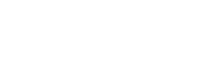 Πίνακας Αποδεκτών: